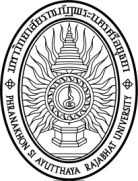 แบบรับรองการเสนอชื่อเข้ารับการสรรหาดำรงตำแหน่งคณบดี
คณะวิทยาการจัดการข้าพเจ้าผู้เสนอชื่อบุคคลเพื่อเข้ารับการสรรหาดำรงตำแหน่งคณบดีคณะวิทยาการจัดการ มหาวิทยาลัยราชภัฏพระนครศรีอยุธยา ขอรับรองว่าข้าพเจ้ามีสิทธิ์เสนอชื่อตามประกาศคณะกรรมการสรรหาคณบดีคณะวิทยาการจัดการ ทุกประการ และผู้ยินยอมรับการเสนอชื่อมีคุณสมบัติครบถ้วนตามประกาศคณะกรรมการสรรหาคณบดีคณะวิทยาการจัดการ ทุกประการ และรับทราบว่า1)	ต้องจัดส่งประวัติส่วนตัว หลักฐานการศึกษาอย่างละเอียดและหนังสือรับรองการสอนหรือ
ประสบการณ์ด้านการบริหารมาแล้วไม่น้อยกว่า 3 ปี จากหน่วยงานต้นสังกัด พร้อมวิสัยทัศน์และยุทธศาสตร์การบริหารของผู้ยินยอมรับการเสนอชื่อเข้ารับการสรรหา เพื่อประกอบการแสดงวิสัยทัศน์ ไม่เกิน 15 หน้า จำนวน 6  ชุด ต่อคณะกรรมการสรรหา ตั้งแต่วันที่ 24 พฤษภาคม พ.ศ. 2566 ถึงวันที่ 13 มิถุนายน พ.ศ. 2566 ณ งานกิจการสภามหาวิทยาลัย ชั้น 1 อาคารสำนักงานอธิการบดี ภายในวันและเวลาราชการ 2) ผู้เข้ารับการสรรหาต้องแสดงวิสัยทัศน์และยุทธศาสตร์การบริหารงานต่อคณะกรรมการสรรหาคณาจารย์ประจำและบุคลากร พร้อมทั้งตอบข้อซักถาม ในวันที่ 19  มิถุนายน  พ.ศ. 2566  ตั้งแต่เวลา 09.30 น. – 12.00 น. ณ ห้องประชุมเจ้าพระยาบวรราชนายก (317) ทั้งนี้ ผู้เข้ารับการสรรหามีเวลาในการนำเสนอวิสัยทัศน์และยุทธศาสตร์การบริหารงาน เป็นเวลาไม่เกิน 15 นาที  และตอบข้อซักถามไม่เกิน 10 นาที 						   ผู้เสนอชื่อ........................................................  							    (.......................................................)					                  (ตำแหน่ง.............................สังกัด.........................)							  วันที่.......................................................    				       ผู้ยินยอมรับการเสนอชื่อ........................................................  							    (.......................................................)							วันที่.......................................................ใบสมัครผู้ได้รับการเสนอชื่อเข้ารับการสรรหาดำรงตำแหน่งคณบดี
    คณะวิทยาการจัดการ	ชื่อ – นามสกุล 						เกิดวันที่		เดือน			พ.ศ. 		อายุ		ปี3.   ตำแหน่งหน้าที่ในปัจจุบัน3.1	เป็นข้าราชการพลเรือนในสถาบันอุดมศึกษา ตำแหน่ง						ประจำสาขาวิชา				คณะ						โดยบรรจุเข้ารับราชการเมื่อวันที่  	เดือน				พ.ศ.		ในสังกัด										
ดำรงตำแหน่ง				ในมหาวิทยาลัย						เมื่อวันที่ 				เดือน				พ.ศ.			3.2	เป็นพนักงานมหาวิทยาลัย ตำแหน่ง 								ประจำสาขาวิชา				คณะ					      โดยบรรจุเข้ารับราชการเมื่อวันที่ 		เดือน				พ.ศ.		ในสังกัด										      
ดำรงตำแหน่ง				ในมหาวิทยาลัย					 	เมื่อวันที่ 				เดือน				พ.ศ.			 4.	ประวัติการศึกษา	4.1  ระดับปริญญาตรี (ชื่อปริญญา)							(	)		 สาขา/วิชาเอก												จากมหาวิทยาลัย/สถาบัน 									4.2  ระดับปริญญาโท (ชื่อปริญญา) 							(	)		สาขา/วิชาเอก 												จากมหาวิทยาลัย/สถาบัน									4.3  ระดับปริญญาเอก (ชื่อปริญญา) 							(	)		สาขา/วิชาเอก 												จากมหาวิทยาลัย/สถาบัน								5.	ประวัติการฝึกอบรม/ดูงาน 																																																6.  ประสบการณ์ทางการทำงาน	6.1  ในหน่วยงานเอกชน	6.2  ในหน่วยงานของรัฐ	6.3  ผลงานทางวิชาการ/งานวิจัย7.  การยกย่องทางสังคมจากหน่วยงานและองค์กรต่าง ๆ8.  อื่น ๆ (ถ้ามี)ข้าพเจ้าขอรับรองว่าข้อความในเอกสารดังกล่าวข้างต้น เป็นความจริงทุกประการ							ลงชื่อผู้สมัคร.........................................  							    (.......................................................)							วันที่.......................................................	